Тема 2. Загальна теорія народонаселення1. Система знань про народонаселення.2. Значення загальної теорії народонаселення для розвитку демографії.1. Система знань про народонаселенняНародонаселення (населення) – це відносно стійка сукупність людей, яка природно й історично формується, безперервно самовідновлюється у процесі відтворення життя. Це – провідний матеріальний компонент людського суспільства.Народонаселення має складні й різноманітні зв’язки з іншими соціальними, економічними, біологічними явищами, а тому й вивчається багатьма суспільними науками з позицій основного предмета дослідження кожного з них. Оскільки будь-який індивід – це водночас об’єкт і біологічний, і соціальний, і економічний, то й вивчають його багато суспільних і природничих наук. Тому в процесі розвитку сформувався особливий науковий напрям – система знань про народонаселення.Систему знань про народонаселення можна розглядати як сукупність знань різних наук про людину, яка дає змогу сформувати цілісне уявлення про народонаселення та процеси, що в ньому відбуваються.За своїм змістом загальна теорія народонаселення – це система теоретичних концепцій розвитку народонаселення та методологічних підходів до його вивчення; мета її – виявляти закони й закономірності відтворення народонаселення. Основні завдання теорії народонаселення полягають у розкритті системи зв’язків відтворення народонаселення з суспільним розвитком. Загальній теорії народонаселення належить провідна роль у забезпеченні комплексного вивчення населення (рис. 1).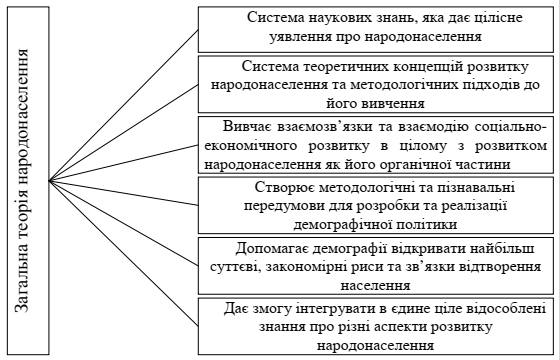 Рис. 1. Сутність загальної теорії народонаселення.Необхідність загальної теорії народонаселення обґрунтовувалась у документах ООН ще на початку 70-х років ХХ ст. Це викликано двома групами факторів:- надзвичайно високими темпами збільшення кількості населення, особливо у країнах, що розвиваються. Це потребувало поглибленого усвідомлення тих обставин, які супроводжують значне збільшення чисельності населення;- повсюдним підвищенням інтересу держав і громадськості до вивчення взаємозв’язку проблем народонаселення з економічним та соціальним розвитком, що передбачає створення потужної теоретичної бази.Характерною рисою загальної теорії народонаселення на сучасному етапі є посилення акценту на проблемах його розвитку – розвитку окремої людини, сім’ї, всього населення.Нова концепція суспільного розвитку виходить з того, що спроможність економіки до нових якісних змін визначається насамперед станом різних форм багатства та сфер, які забезпечують розвиток людини. Людина розглядається як носій якісно нових потреб і основна продуктивна сила суспільства. Вона споживає й створює матеріальні та духовні блага.Тому неабиякого значення набувають такі проблеми:- осмислення місця та ролі населення в суспільстві, економіці, природі;- з’ясування теоретичних і практичних аспектів соціально-економічної та природної зумовленості тих процесів, які відбуваються в населенні;- передбачення напрямків і причин змін населення та визначення їх впливу на розвиток суспільства й природи.Тобто йдеться про дослідження та розкриття сукупності взаємозв’язків відтворення населення й розвитку суспільства в цілому.Загальнометодологічною основою загальної теорії народонаселення є філософія та політекономія.Філософія допомагає усвідомити методологічні принципи вивчення народонаселення, зрозуміти народонаселення як суспільну підсистему, а також сутність якості народонаселення, джерела і рушійні сили його розвитку, співвідношення в народонаселенні об’єктивного й суб’єктивного, стихійного і свідомого, біологічного і соціального.Політична економія – це наука про виробничі відносини суспільства та закони їх розвитку. Вона забезпечує теоретичні основи дослідження народонаселення як суб’єкта й безпосереднього учасника цих відносин. Особливості виробничих відносин на різних етапах розвитку значною мірою визначають характер відтворення народонаселення.До системи знань про народонаселення, крім загальнометодологічних наук – філософії та політекономії, – належать конкретні науки, які займаються дослідженням проблем народонаселення (рис. 2).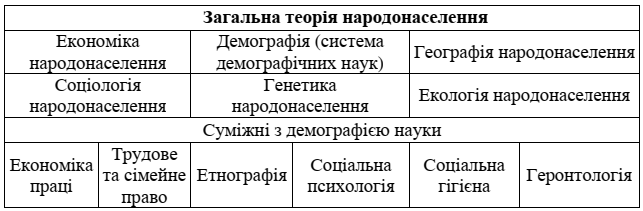 Рис. 2. Система знань про народонаселення.Економіка народонаселення досліджує закономірності впливу економічного розвитку на відтворення населення, характер і динаміку окремих демографічних процесів та зворотний вплив змін у народонаселенні на економічний розвиток.Як соціально-економічна категорія населення виступає і споживачем, і виробником матеріальних та духовних благ. Отже, кількість і динаміка населення, його статево-вікова структура визначають обсяги й структуру потреб у товарах і послугах, а також можливості їх задоволення. Особливий вплив на розвиток економіки має населення працездатного віку, зайняте безпосередньо в галузях економіки. Вирішальними чинниками тут постають такі риси населення, як вік (у межах працездатного віку), рівень освіти, професійний склад.Географія народонаселення вивчає територіальні відмінності формування та розвитку населення залежно від економічних, соціальних і природних умов окремих регіонів. До основних проблем географії народонаселення належать:- регіональні особливості відтворення населення та його віково-статевої, соціальної й етнічної структури;- густота і характер розселення;- розміщення трудових ресурсів;- міграційні процеси.Соціологія народонаселення досліджує соціологічні аспекти відтворення населення, характер взаємодії суспільства в цілому та народонаселення як однієї з його підсистем. Важливим напрямком досліджень соціології народонаселення є відмінності демографічної поведінки окремих груп та індивідів залежно від соціального статусу.Генетика народонаселення вивчає явища спадковості й мінливості у людини на рівні популяцій, оскільки відтворення генів людини є не лише біологічним процесом, а й пов’язане із соціально-демографічним розвитком, можна вважати, що генетика народонаселення досліджує вплив демографічних процесів на зміну генофонду.Екологія народонаселення досліджує вплив якості навколишнього природного середовища на відтворення й розвиток населення. Цей напрямок відзначається підвищеною актуальністю у зв’язку із загостренням екологічної ситуації на сучасному етапі.Центральне місце в системі знань про народонаселення належить демографії, яка в свою чергу, на думку багатьох вчених, є системою демографічних наук. Демографія взаємодіє з суміжними науками, дані яких використовуються для поглибленого пізнання закономірностей відтворення населення. До таких наук, зокрема, належать: економіка праці, соціальна психологія, етнографія, соціальна гігієна, геронтологія.2. Значення загальної теорії народонаселення для розвитку демографіїНайважливішими категоріями загальної теорії народонаселення є народонаселення (населення), його якість, розвиток, відтворення тощо.Більшість дослідників розглядають поняття «народонаселення» і «населення» як синоніми. Разом з тим, коли йдеться про загальні теоретичні питання, переважно вживається термін «народонаселення», а в демографії основним терміном є «населення».На кожному етапі суспільно-історичного розвитку народонаселення – це конкретна історична сукупність людей. Тобто воно має соціально-часову характеристику.Тому можна говорити про населення стародавнього світу, населення індустріального суспільства тощо.Народонаселення можна розглядати і в просторово-територіальному аспекті. В цьому випадку йдеться про населення певного материка, країни, району.Населенню притаманні три види руху – природний, просторовий (механічний, міграційний) та соціальний.Природний рух населення – це динаміка народжень та смертей, шлюбів та розлучень, які змінюють чисельність населення природним шляхом. Природний рух населення характеризується: коефіцієнтом народжуваності, коефіцієнтом смертності та природним приростом населення.Просторовий (механічний) рух населення, або міграція, являє собою рух через кордони тих чи інших територій з метою постійного або тимчасового перебування на новому місці. Для кількісної оцінки інтенсивності територіальної мобільності населення використовують показники: коефіцієнт міграції за прибуттям, коефіцієнт міграції за вибуттям, валовий коефіцієнт та сальдо міграції.Соціальний рух населення (соціальна мобільність) означає сукупність змін соціальних ознак людей, перехід з однієї соціальної групи до іншої. Цей вид руху визначає динаміку й відтворення соціальних структур населення. Вивчення соціального руху населення здійснюється на стику демографії та соціології.Внаслідок руху населення формуються різні види його структур (віково-статева, освітня, професійна, сімейна тощо), а також відбувається поетапна взаємодія населення з іншими компонентами суспільства.Якість населення – це категорія, що відображає його специфіку як відносно стійкого цілого. До якісних характеристик населення належить:- освітній рівень;- кваліфікаційна структура;- співвідношення зайнятих фізичною й розумовою працею;- здоров’я й тривалість життя;- віково-статева структура тощо.Одним із проявів якості населення є швидкість його адаптації до змін природних, технічних, економічних і соціальних умов життя. Значимість якісних характеристик населення визначається за результатами соціологічних досліджень. Кожну з таких характеристик можна описати системою показників, що відображають різні аспекти. Наприклад, здоров’я характеризується такими показниками, як смертність, захворюваність, інвалідність. Крім того, можуть використовуватись узагальнені регіональні показники: для оцінки здоров’я – очікувана тривалість життя при народженні; шлюбності – частка населення, яка перебуває у шлюбі; народжуваності – сумарний коефіцієнт народжуваності; освіти – частка населення з вищою та середньою освітою; кваліфікації – середня місячна заробітна плата.Проблемам якості населення вчені надавали великого значення у всі часи, ними, зокрема, переймалися Конфуцій (V ст. до н. е.), Я. Більфельдт (XVIII ст.), Ф. Енгельс, А. Маршалл, А. Пігу (ХІХ ст.), Й. Ференці, С. Томілін, А. Сові, М. Блауг, Т. Шульц, А. Печчеї (ХХ ст.).Розвиток народонаселення – це закономірний процес кількісних та якісних змін у народонаселенні, ускладнення системи його внутрішніх та зовнішніх зв’язків. Розвиток народонаселення є органічною складовою розвитку природи та суспільства.На певному суспільно-історичному етапі розвиток населення зумовлює перехід останнього з одного якісного стану до іншого. У традиційному суспільстві розвиток народонаселення характеризувався повільним збільшення його кількості й незначними якісними змінами протягом тривалого часу. Перехід до індустріального суспільства супроводжувався значними змінами в якості населення, що виявилось у суттєвих зрушеннях в рівні освіти, у кваліфікаційній та професійній структурах, диференціації способу життя і здоров’я різних соціальних груп населення. Сучасний етап суспільного розвитку характеризується посиленням соціальної орієнтації економіки в розвинених країнах, загостренням проблем нерівномірності розвитку населення розвинених країн та країн, що розвиваються.Однією з найважливіших проблем розвитку всього населення є розвиток особистості, розширення можливостей людини. Тому розвиток населення в сучасних умовах слід розуміти як відтворення нових поколінь, задоволення творчих потреб людей, формування в нових поколіннях різноманітних творчих здібностей, створення відповідних суспільних умов для їх вільного застосування і розвитку.Для характеристики розвитку населення в рамках Програми ООН запропоновано агрегований показник «індекс людського розвитку». Він містить такі показники: середня тривалість життя, рівень освіти дорослого населення та обсяг реального ВВП на душу населення.Відтворення населення – це постійне оновлення його поколінь в результаті процесів народжуваності й смертності, а також міграції та соціального руху. Відомі два підходи до визначення цього поняття – вузький і широкий. У першому випадку відтворення населення розглядають як процес безперервного відновлення поколінь внаслідок народжуваності й смертності. Тобто предмет демографії обмежений природним відтворенням населення. Інколи сюди додають і міграцію, яка впливає на чисельність населення конкретної території.У другому випадку відтворення населення розглядають як сукупність трьох видів його руху – природного (народжуваність і смертність), просторового (міграція) і соціального (зміна соціальних структур, соціальна й професійна мобільність тощо).